26.01.2023г. №32аРОССИЙСКАЯ ФЕДЕРАЦИЯИРКУТСКАЯ ОБЛАСТЬМУНИЦИПАЛЬНОЕ ОБРАЗОВАНИЕ«НИЖНЕУДИНСКИЙ РАЙОН»АТАГАЙСКОЕ МУНИЦИПАЛЬНОЕ ОБРАЗОВАНИЕАДМИНИСТРАЦИЯПОСТАНОВЛЕНИЕО  СОЗДАНИИ МЕЖВЕДОМСТВЕННОЙ КОМИССИИ
ПО ОБСЛЕДОВАНИЮ И КАТЕГОРИРОВАНИЮ
ОБЪЕКТОВ (ТЕРРИТОРИЙ) В СФЕРЕ КУЛЬТУРЫ,
РАСПОЛОЖЕННЫХ НА ТЕРРИТОРИИ АТАГАЙСКОГО МУНИЦИПАЛЬНОГО ОБРАЗОВАНИЯВ соответствии с пунктом 4 статьи 5.2 Федерального закона от 6 марта 2006 года №35-ФЗ "О противодействии терроризму" и во исполнение постановления Правительства Российской Федерации от 11 февраля 2017 года №176 "Об утверждении требований к антитеррористической защищенности объектов (территорий) в сфере культуры и формы паспорта безопасности этих объектов (территорий)" и постановлением Правительства Российской Федерации от 13 февраля 2018 года №155 "О внесении изменений в Постановление Правительства Российской Федерации от 11 февраля 2017 года №176, руководствуясь Уставом Атагайского муниципального образования, администрация Атагайского муниципального образованияПОСТАНОВЛЯЕТ:1.Постановление №106 от 12.05.2017г. «О создании межведомственной комиссии по обследованию и категорированию объектов (территорий) в сфере культуры, расположенных на территории Атагайского муниципального образования» считать утратившим силу.2. Постановление №242 от 23.12.2015г. «О внесении изменений в Перечень мест массового пребывания людей на территории Атагайского муниципального образования» считать утратившим силу.3. Создать межведомственную комиссию по обследованию и категорированию объектов (территорий) в сфере культуры, расположенных на территории Атагайского муниципального образования, и утвердить ее состав (приложение № 1).4.Утвердить Положение о межведомственной комиссии по обследованию и категорированию объектов (территорий) в сфере культуры, расположенных на территории Атагайского муниципального образования (приложение № 2).5. Утвердить Перечень объектов(территорий) в сфере культуры, расположенных на территории Атагайского муниципального образования (приложение №3).6. Директору МКУК Атагайский СДК Талащук С.А. провести актуализацию паспортов антитеррористической защищенности объектов (территорий) в сфере культуры Атагайского муниципального образования.7. Рекомендовать руководителю Центра славянской культуры Ванцай Л.А. провести актуализацию паспорта антитеррористической защищенности территории. 8. Опубликовать настоящее постановление на официальном сайте администрации Атагайского муниципального образования в сети «Интернет».И.о. главы Атагайского муниципального образованияМ.Е. КочергинаПриложение № 1утвержденпостановлением администрации Атагайского муниципального образования от 26.01.2023 г. № 32аСостав межведомственной комиссии по обследованию и категорированию объектов (территории) в сфере культуры, расположенных на территории Атагайского муниципального образования 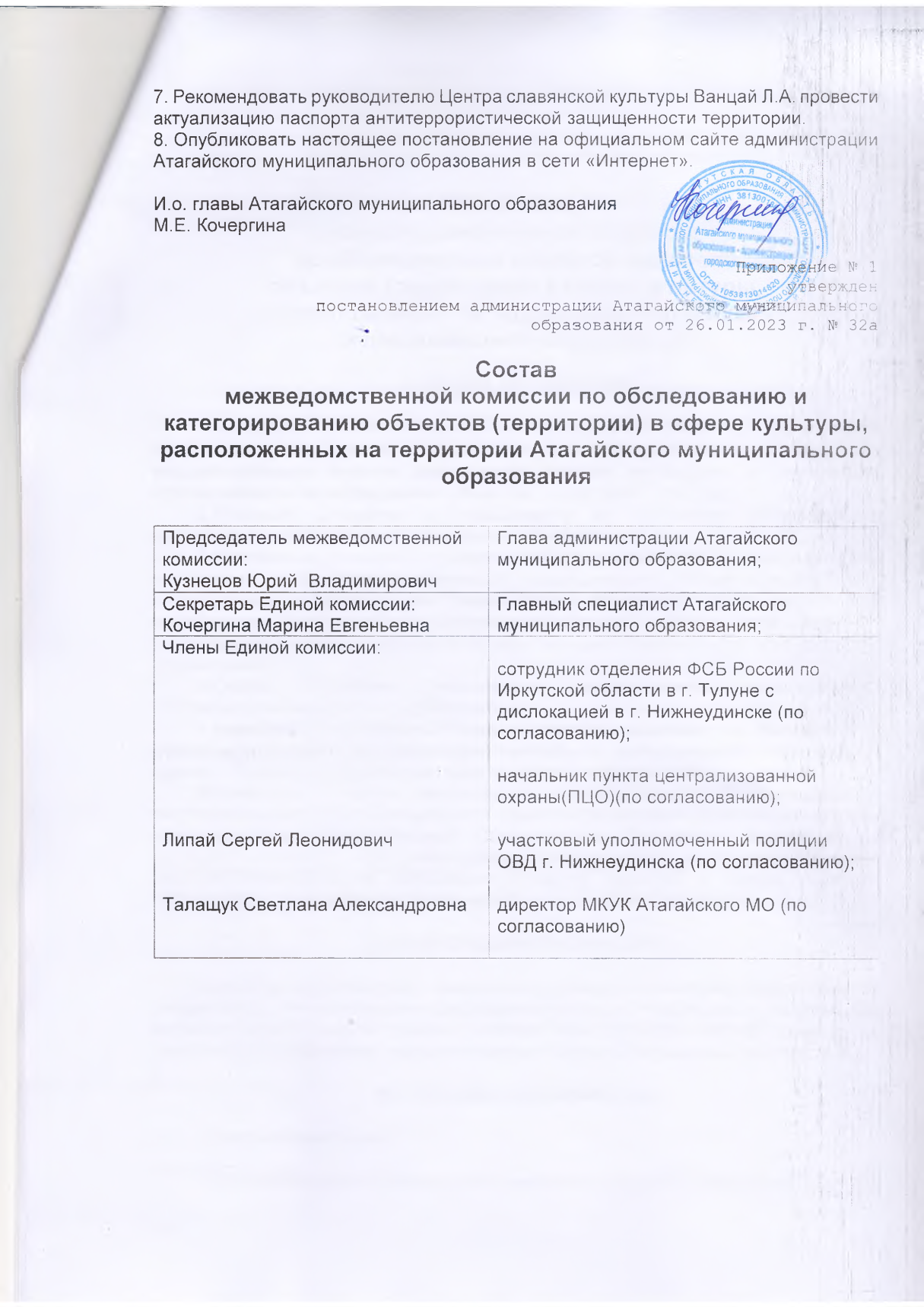 Приложение № 2утвержденопостановлением администрации Атагайского муниципального образования от 26.01.2023 г. № 32аПоложение о межведомственной комиссии
по обследованию и категорированию
объектов (территории) в сфере культуры,
расположенных на территории Атагайского муниципального образованияI. ОБЩИЕ ПОЛОЖЕНИЯ1.Межведомственная комиссия по обследованию объектов(территорий) в сфере культуры (далее - Комиссия) является постоянно действующим координационным органом, деятельность которой направлена на проведение обследования и категорирования объектов(территорий) культуры.2.Комиссия создается и упраздняется на основании постановления администрации Атагайского муниципального образования.3.Проведение проверок осуществляется в соответствии с пунктами 34-40 требований к антитеррористической защищенности объектов(территорий), утвержденных постановлением Правительства РФ от 11.02.2017г. № 176 «Об утверждении требований к антитеррористической защищенности объектов (территорий) в сфере культуры и формы паспорта безопасности этих объектов (территорий)».4.Состав Комиссии утверждается постановлением администрации Атагайского муниципального образования.5.Настоящее Положение о межведомственной комиссии по обследованию объектов(территорий) на территории Атагайского муниципального образования (далее - Положение) определяет задачи, права и порядок работы Комиссии.6.Комиссия в своей деятельности руководствуется «Требованиями к антитеррористической защищенности объектов(территорий) в сфере культуры», утвержденными постановлением Правительства Российской Федерации от 11.02.2017 № 176 «Об утверждении требований к антитеррористической защищенности объектов (территорий) в сфере культуры, и формы паспорта безопасности этих объектов (территорий)» и настоящим Положением.II. ЦЕЛЬ СОЗДАНИЯ КОМИССИИЦель создания Комиссии - организация проведения категорирования объектов (территорий) для установления дифференцированных требований к обеспечению их безопасности с учетом степени потенциальной опасности и угрозы совершения на объектах(территориях) террористических актов и их возможных последствий.III. ПОЛНОМОЧИЯ КОМИССИИКомиссия имеет право:1.Проводить обследования и категорирование объектов(территорий).2.Составлять акты обследования и категорирования объектов(территорий), принимать решение о присвоении объекту(территории) категории выше или ниже, чем это предусмотрено пунктом 14 Категорирования объектов(территорий), утвержденными постановлением Правительства Российской Федерации от 11.02.2017 № 176 «Об утверждении требований к антитеррористической защищенности объектов (территорий) в сфере культуры, и формы паспорта безопасности этих объектов (территорий)».3.Проводить актуализацию паспортов безопасности объектов(территорий).4.Определять мероприятия по обеспечению антитеррористической защищенности объектов(территорий). 5.Осуществлять плановые и внеплановые проверки выполнения требований к антитеррористической защищенности объектов(территорий).IV. ПОРЯДОК РАБОТЫ КОМИССИИКомиссия состоит из председателя, заместителя председателя и членов Комиссии. Комиссию возглавляет председатель Комиссии. В отсутствие председателя Комиссии полномочия председателя осуществляет заместитель председателя Комиссии.1. Председатель Комиссии:1.1. осуществляет руководство деятельностью Комиссии, определяет повестку дня, сроки и порядок рассмотрения вопросов на ее заседаниях;1.2. инициирует проведение заседаний Комиссии;1.3. ведет заседания Комиссии;1.4. подписывает акты обследования и категорирования объектов культуры и другие документы, касающиеся исполнения полномочий Комиссии.2. Секретарь комиссии является членом комиссии и осуществляет следующие функции:2.1. прием и регистрацию поступивших на рассмотрение комиссии заявлений с приложенными к ним документами;2.2. ведение протокола заседания комиссии;2.3. информирование членов комиссии о времени, месте, дате и повестке дня очередного заседания; подготовку и выдачу заинтересованным лицам выписок из протоколов очередного заседания;2.4. подготовку и выдачу заинтересованным лицам выписок из протоколов заседаний комиссии, решений комиссии;2.5. иные организационные функции, необходимые для обеспечения деятельности комиссии.3. В случае отсутствия секретаря комиссии председательствующий определяет одного из членов комиссии для ведения протокола.В состав Комиссии включаются:1.Собственник объекта(территории) или лицо, использующее объект(территорию) на ином законном основании;2.Представители территориального органа безопасности;3.Представители территориального органа Министерства внутренних дел Российской Федерации;4.Представители территориального органа Министерства Российской Федерации по делам гражданской обороны, чрезвычайным ситуациям и ликвидации последствий стихийных бедствий.5.При необходимости к работе комиссии привлекаются представители собственников объектов, которые располагаются в границах объекта(территории) либо в непосредственной близости к нему.Результаты работы комиссии оформляются актом обследования и категорирования объекта(территории), который составляется в 2 экземплярах, подписывается всеми членами Комиссии и является неотъемлемой частью паспорта безопасности места массового пребывания людей (далее – паспорт безопасности).На каждый объект(территорию), после проведения его обследования и категорирования, Комиссией составляется паспорт безопасности, который составляется в 2 экземплярах, согласовывается с руководителями территориального органа безопасности, территориальных органов Министерства внутренних дел Российской Федерации, Министерства Российской Федерации по делам гражданской обороны и утверждается главой Атагайского муниципального образования.Приложение кПоложению о межведомственной комиссии
по обследованию и категорированию
объектов (территории) в сфере культуры,
расположенных на территории Атагайского муниципального образованияАкт обследования и категорирования объекта (территории)  в сфере культуры расположенных на территории Атагайского муниципального образования 20_____ года______________________________________________________________________ (полное и сокращенное (в скобках) наименование объекта (территории) в сфере культуры_____________________________________________________________________Состав межведомственной комиссии по обследованию и категорированию объекта (территории) в сфере культуры: Председатель комиссии: _____________________________________________________________________________(должность,   Ф.И.О.)Заместитель председателя комиссии:_____________________________________________________________________________(должность,   Ф.И.О.)Члены комиссии:____________________________________________________________________________(должность, Ф.И.О.)__________________________________________________________________________________________________________________________________________________(должность, Ф.И.О.)______________________________________________________________________(должность, Ф.И.О.)Секретарь комиссии:____________________________________________________________________________(должность, Ф.И.О.)	Основания: 	- постановление Правительства Российской Федерации от 11.02.2017 № 176 «Об утверждении требований к антитеррористической защищенности объектов (территорий) в сфере культуры  и формы паспорта безопасности этих объектов (территорий)»;	- распорядительный акт органа (организации) в сфере культуры, являющегося правообладателем объекта ___________________________________________________________(реквизиты распорядительного документа)	Межведомственная комиссия по обследованию и категорированию объекта (территории) в сфере культуры в период с ______________ 20____ г. по ______________ 20 ____ г. провела изучение исходных данных, обследование вышеуказанного учреждения культуры и установила следующее:Раздел 1. Общие сведения об объекте:1.1. Адрес места расположения объекта __________________________________________________________________________________________________________________1.2. Информация о правообладателе ____________________________________ ______________________________________________________________________________________(наименование юридического лица, контактные телефоны)_____________________________________________________________________________1.3. Краткая характеристика здания, территории (данные технического паспорта) __________________________________________________________________________________________________________________________________________________________________________________________________________________________________________________________________________________________________________________________________________________________________________________________________________________________1.4. Основное функциональное назначение __________________________________________________________________________________________________________________________1.5. Режим работы (функционирования) ______ _____________________________________________________________________________________________________________________1.6. Занимаемая площадь объекта __________________________________________________________________________________________________________________________________________________________1.7. Информация об арендаторах ______________________________________________________					(количество арендуемых помещений, информация об арендаторах, ______________________________________________________________________наличие заключенных договоров аренды, срок их действия и т.д.)__________________________________________________________________________________________________________________________________________________________________________________________________________________1.7.1. Контроль за целевым использованием арендуемых помещений ___________________ (осуществляется/не осуществляется)1.8. Прилегающие объекты ___________________________________________________________________________________________________________________________________________________________________________________________________________________________________________________________________________1.9. Наличие рядом с объектом критических элементов и потенциально опасных участков ______________________________________________________________________________________________________________________________________________________________________________________________________________________________________________________________________________________________________________________________________________________________________________________________________________________________________________________________________________Раздел 2. Организация охраны объекта техническими средствами:2.1. Система (системы) видеонаблюдения ____________________________________________							(имеется/отсутствует/не требуется)2.1.1. Информация о собственнике системы видеонаблюдения __________________________________________________________________________________________________________(наименование организации)2.1.2. Количество видеокамер ________, из них находится в исправном состоянии ____________2.1.3. Видеоизображение в онлайн-режиме выводится _________________________________________________________________________________________________________(на пост охраны, в подразделение частной охранной организации, иное)2.1.4. Хранение видеоинформации ____________________________________________________								(осуществляется/не осуществляется/не требуется)2.1.5. Срок хранения видеоинформации составляет __________________________________ дней2.1.6. Зона охвата видеонаблюдения _______________________________________________________________________________________________________________________________________________________________________________________________2.1.7. Дополнительная информация _________________________________________________________________________________________________________________________(при наличии нескольких систем видеонаблюдения на объекте (территории), принадлежащих разным собственникам,______________________________________________________________________дополнительно указывается информация (пункты 2.1.1. - 2.1.6.) по каждой из них)________________________________________________________________________________________________________________________________________________________________________________________________________________________________________________________________________________________2.2. Система экстренного оповещения ______________________________________________________________________								(имеется/отсутствует)2.2.1. Краткая характеристика _____________________________________________________________________________________________________________________________________________________________________________________________________________________________2.3. Система освещения ____________________________________________________________								(имеется/отсутствует)2.3.1. Краткая характеристика __________________________________________________________________________________________________________________________________________________________________________________________________________________________2.3.2. Достаточность освещения территории _________________________________________________________________							(достаточное/недостаточное)2.4. Система экстренного вызова полиции ____________________________________________________________________									      (имеется/отсутствует/не требуется)2.4.1. Количество кнопок экстренного вызова полиции ___________________________________2.5. Тревожно-вызывная сигнализация ______________________________________________										(имеется/отсутствует/не требуется)2.5.1. Тревожно-вызывная сигнализация _______________________________________________								(находится в рабочем/нерабочем состоянии)2.5.2. Количество кнопок/брелоков, инициирующих сигнал тревоги _____________________________________________________________________2.5.3. Сигнал тревоги выводится на пульт дежурного ____________________________________________________________________________________________________________________________________________(наименование частной охранной организации, иное)2.5.4. Техническое обслуживание средств сигнализации осуществляет ___________________________________________________________________________________________________(наименование организации, дата заключения договора, № договора, срок его действия)2.6. Охранная сигнализация ________________________________________________________			(имеется/отсутствует/не требуется)2.6.1. Сигнал тревоги выводится на пульт дежурного ________________________________________________________________________________________________________________(наименование подразделения частной охранной организации, иное)2.6.2. Техническое обслуживание средств сигнализации осуществляет ___________________________________________________________________________________(наименование организации, дата заключения договора, № договора)2.7. Система противопожарной защиты и первичные средства пожаротушения 2.7.1. автоматическая пожарная сигнализация __________________________________________							  	(имеется (характеристика)/не имеется)__________________________________________________________________- техническое обслуживание системы осуществляет _____________________________________							(наименование организации, дата заключения и номер договора) __________________________________________________________________2.7.2. система внутреннего противопожарного водопровода_______________________________								(имеется (характеристика)/не имеется)__________________________________________________________________- техническое обслуживание системы осуществляет _____________________________________							(наименование организации, дата заключения и номер договора)__________________________________________________________________2.7.3. автоматическая система пожаротушения __________________________________________								            (имеется (тип, марка)/не имеется)__________________________________________________________________- техническое обслуживание системы осуществляет _____________________________________							(наименование организации, дата заключения и номер договора)__________________________________________________________________2.7.4. система  оповещения  и  управления  эвакуацией  при пожаре_________________________								    (имеется (тип, марка)/не имеется)__________________________________________________________________- техническое обслуживание системы осуществляет _____________________________________						(наименование организации, дата заключения и номер договора)____________________________________________________________2.7.5 наличие первичных средств пожаротушения (огнетушителей) ________________________								 (имеется (характеристика, количество)/ не имеется)___________________________________________________________2.8. Средства телефонной связи _____________________________________________________				(стационарные/мобильные/имеются/отсутствуют)2.8.1. Количество телефонов с функцией автоматического определения номера ______________2.10. Ограждение __________________________________________________________________		(имеется/отсутствует/не требуется)2.10.1. Общая протяженность периметра, подлежащего ограждению _________________ метров2.10.2. Краткая характеристика и состояние ограждения _______________________________________________________________________________________________________(металлическое, деревянное, сплошное, частичное, подлежит ремонту и т.д.)_________________________________________________________________________________________________________________________________________________________2.11. Наличие иных инженерно-технических средств охраны ________________________________________________________________________________________________________________________________________________________Раздел 3. Организация физической охраны объекта:3.1. Физическая охрана ____________________________________________________________			(осуществляется/не требуется)3.1.1. Физическая охрана осуществляется ______________________________________________					(частной охранной организацией, сторожем,_____________________________________________________________________________вахтером с указанием наименования частной охранной организации, иное)3.1.2. Режим осуществления физической охраны _________________________________________________________________________________________________________(круглосуточная охрана, в определенные дни, в период проведения массовых мероприятий, иное)3.1.3. Пропускной режим ____________________________________________________________(обеспечивается/не обеспечивается)3.1.4. Количество постов охраны (контрольно-пропускных пунктов, вахт) ___________								                                                                (по штату/фактическое)3.1.5. Периодический инструктаж сотрудников охраны о порядке несения службы, действиям в кризисных и чрезвычайных ситуациях, изучение функциональных обязанностей, инструкций _____________________________________________________________________________(проводится/не проводится)3.2. Обеспеченность сотрудников охраны:3.2.1. Специальными средствами _____________________________________________________					(обеспечены/вид специальных средств/не обеспечены/не требуется)3.3. Организационно-распорядительные документы по осуществлению физической охраны, в том числе:3.3.1. Основание установления физической охраны _________________________________________________________________________________________________________(№ и дата утверждения распорядительного документа об установлении охраны, наличие договора об оказании услуг по охране)3.3.2. Положение о подразделении охраны (копия, выписка) ______________________________									(имеется/не имеется/подлежит корректировке)3.3.3. План (схема) охраны объекта ____________________________________________________					(имеется/не имеется/подлежит переработке, корректировке)3.3.4. Схема оповещения сотрудников охраны __________________________________________							(имеется/не имеется/подлежит переработке, корректировке)3.3.5. Инструкция по организации охраны ______________________________________________						(имеется/не имеется/подлежит переработке, корректировке)3.3.6. Должностная инструкция охранника _____________________________________________						(имеется/не имеется/подлежит переработке)3.3.7. Инструкция для сотрудников охраны по действиям в случае угрозы или совершения террористического акта _____________________________________________________________				(имеется/не имеется/подлежит переработке, корректировке)3.3.8. Перечень телефонов оперативных и спасательных служб ____________________________									(имеется/не имеется/подлежит корректировке)Раздел 4. Мероприятия по обеспечению антитеррористической защищенности объекта:4.1. Наличие документов по вопросам обеспечения безопасности и антитеррористической защищенности:4.1.1. Распорядительный документ о назначении должностного лица, ответственного за выполнение мероприятий по обеспечению антитеррористической защищенности объекта и организации взаимодействия с подразделениями ____________________________________________________________________________(наименование распорядительного документа, дата утверждения, № документа, должность, Ф.И.О. ответственного лица)4.1.2. Функциональные обязанности лица, ответственного за выполнение мероприятий по обеспечению безопасности и антитеррористической защищенности _____________________________________________________________________________(имеются (указать дату утверждения)/подлежат разработке/ необходима переработка, корректировка)4.1.3. План мероприятий по обеспечению антитеррористической защищенности объект______________________________________________________________________(имеется/отсутствует)4.1.4. Распорядительный документ (с листами ознакомления) об утверждении положения об осуществлении пропускного и внутриобъектового режимов на объекте _________ ______________________________________________________________________( наименование, дата утверждения,  №/отсутствует/подлежит актуализации)4.1.5. Инструкция по пропускному и внутриобъектовому режимам, в том числе по организации стоянки автотранспорта на территории объекта или на прилегающей территории _____________________________________________________________________________(имеется/отсутствует/не требуется (для территорий))4.1.6. Инструкции по действиям персонала в случае угрозы совершения или совершения террористического акта (с листами ознакомления и перечнем телефонов правоохранительных органов) __________________________________________________________________________(имеется/подлежит корректировке/отсутствует)4.1.7. Список телефонов правоохранительных органов, органов безопасности и аварийно-спасательных служб для их информирования при обнаружении взрывного устройства, получении сообщения о закладке взрывного устройства, возникновении угрозы или совершении террористического акта __________________________________________________								(имеется/отсутствует/подлежит корректировке)4.1.8. План действий при установлении уровней террористической опасности, вводимых в соответствии с Указом Президента Российской Федерации от 14.06.2012 № 851 «О порядке установления уровней террористической опасности, предусматривающих принятие дополнительных мер по обеспечению безопасности личности, общества и государства»__________________________________________________________________________________(имеется/отсутствует/требуется переработка/корректировка)4.1.9. Наличие наглядных пособий (стендов), содержащих схему эвакуации людей при возникновении чрезвычайных ситуаций, телефонов правообладателя, аварийно-спасательных служб, правоохранительных органов и органов безопасности _____________________________ 									(имеется/ необходимо размещение)4.2. Проведение учений и тренировок с персоналом и охраной по практической отработке действий в различных чрезвычайных ситуациях _________________________________________							(проводятся/не проводятся)4.4.1. Периодичность проведения учений/тренировок ____________________________________4.4.2. Последнее учение (тренировка) проведено ________________________________________									(дата проведения, тема учения/тренировки)__________________________________________________________________________________________________________________________________________________________4.5. Ранее комиссионное обследование антитеррористической защищенности проведено: _____________________________________________________________________________(дата проведения обследования/обследование ранее не проводилось)Раздел 5. Степень угрозы и возможные последствия совершения акта терроризма:5.1. Прогнозный показатель количества людей, которые могут погибнуть или получить вред здоровью в результате совершения террористического акта на объекте, который принимается равным пропускной способности объекта, количеству людей, которые могут одновременно находиться на объекте, или количеству зрительских мест объекта, указанных в проектной документации на объект __________________________________________ человекРаздел 6. Выводы и предложения межведомственной комиссии:6.1. По результатам комиссионного обследования  ______________________________________							(наименование объекта)присвоена ______________________ категория опасности		(первая, вторая или третья, прописью)6.2. Межведомственная комиссия считает:а) ___________________________________________________________________________(существующая система охраны/защиты и позволяет/не позволяет обеспечить его безопасность и антитеррористическую защищенность)______________________________________________________________________б)____________________________________________________________________(требования по обеспечению безопасности и антитеррористической защищенности объекта выполняются/не выполняются)_____________________________________________________________________в)___________________________________________________________________(силы и средства для выполнения мероприятий по охране/защите объекта (территории достаточны/не достаточны)______________________________________________________________________6.3. Межведомственная комиссия полагает необходимым осуществить следующие мероприятия для обеспечения безопасности и антитеррористической защищенности объекта:___________________________________________________________________________________________________________________________________________________________________________________________________________________________________________________________________________________________________________________6.4. Срок выполнения мероприятий ________________________________________________________________________________________________________________________________Председатель комиссии: ___________________________________________________________                                                        (должность  Ф.И.О, подпись)Заместитель председателя комиссии:_____________________________________________________________________________(должность,  Ф.И.О., подпись)Члены комиссии:_____________________________________________________________________________(должность,, Ф.И.О, подпись.)Секретарь комиссии: _____________________________________________________________________________(должность,  , Ф.И.О., подпись)примечание: Акт обследования и категорирования объекта (территории) в сфере культуры оформляется в двух экземплярах и является основанием для разработки, а также неотъемлемой частью паспорта безопасности объекта.Приложение № 3утвержденпостановлением администрации Атагайского муниципального образования от 26.01.2023 г. № 32аПеречень объектов(территории) в сфере культуры, расположенных на территории Атагайского муниципального образованияПредседатель межведомственной комиссии:Кузнецов Юрий  ВладимировичГлава администрации Атагайскогомуниципального образования;Секретарь Единой комиссии:Кочергина Марина ЕвгеньевнаГлавный специалист Атагайского муниципального образования;Члены Единой комиссии:Липай Сергей Леонидович Талащук Светлана Александровнасотрудник отделения ФСБ России по Иркутской области в г. Тулуне с дислокацией в г. Нижнеудинске (по согласованию); начальник пункта централизованной охраны(ПЦО)(по согласованию);участковый уполномоченный полиции ОВД г. Нижнеудинска (по согласованию);директор МКУК Атагайского МО (по согласованию)№ п\пНаименование объекта(территории)Адрес места нахожденияПримечание1 МКУК Атагайского МО Атагайски СДКр.п. Атагай, пер. Клубный,1А2СК д. Ук - Бадарановкад. Ук – Бадарановка, ул. Центральная,63СК уч. Октябрьскийуч. Октябрьский, ул. Октябрьская,34СК д. Каксатд. Каксат, ул. Центральная,425СК п. Усть - Кадуйп. Усть – Кадуй, пер. Школьный,1А6СК д. Шипицинад. Шипицина, ул. Встречи,247СК д. Укард. Укар, ул. Центральная,218Центр Славянской культурыр.п. Атагай, пер. Нижняя,17А